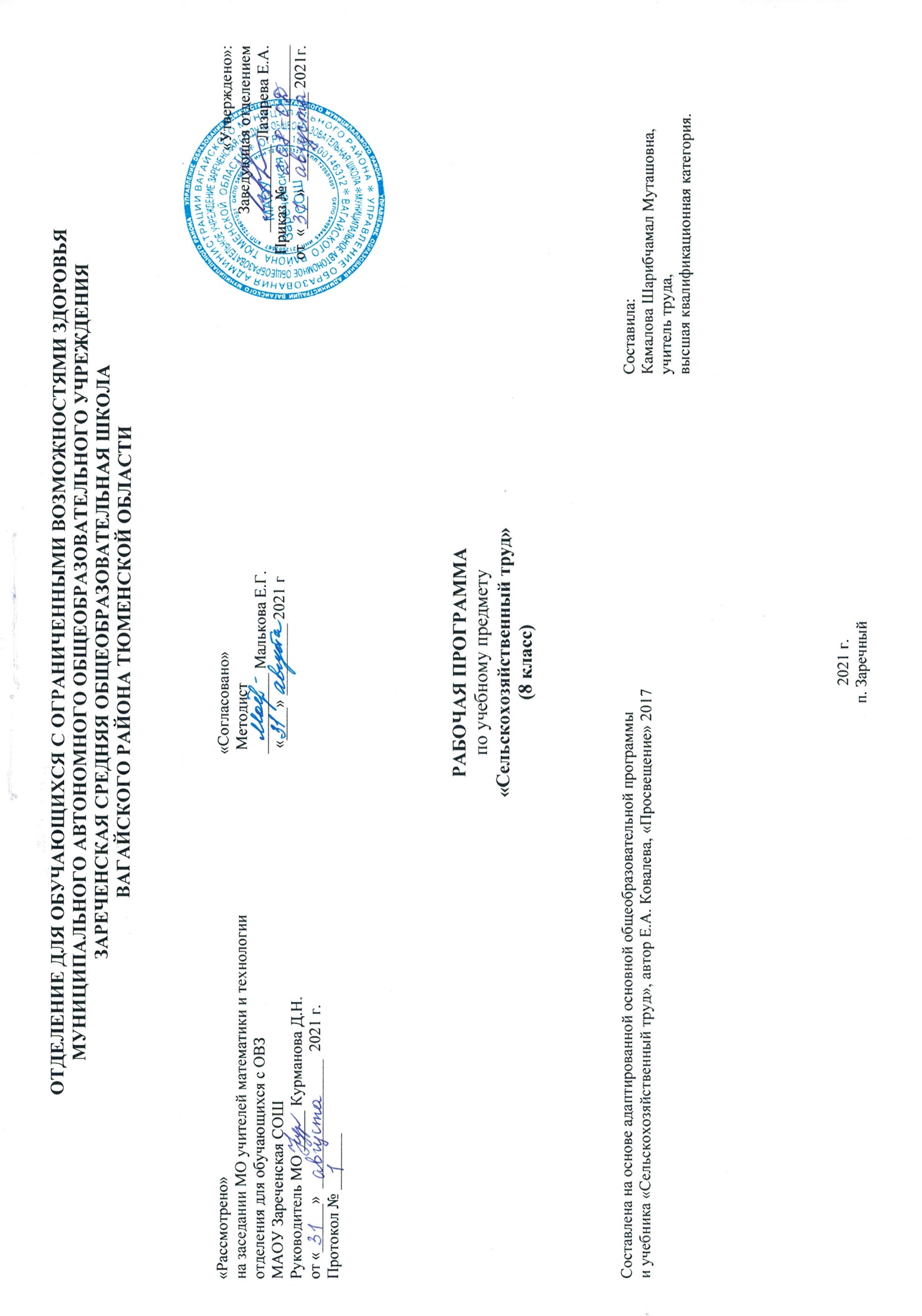 Пояснительная запискаАдаптированная рабочая программа по учебному предмету «Сельскохозяйственный труд» в 8 классе разработана на основе Закона «Об образовании» в Российской Федерации. Программа   содержит максимальный объем сельскохозяйственных знаний и навыков, необходимых для работы в коллективных, фермерских и индивидуальных хозяйствах.  Цель программы: успешная подготовка обучающихся с ограниченными возможностями здоровья к условиям самостоятельной жизни, в том числе и труда.Трудовое обучение, как учебный предмет, является одним из ведущих в системе подготовки школьников с ограниченными возможностями здоровья, а как от его усвоения во многом зависит формирование социального опыта и поведения учащихся с ОВ практическая подготовка к самостоятельной жизни и труду. Для успешного обучения, кроме традиционных уроков, в программу включены такие формы занятий, как наблюдение, экскурсия, наглядный материал: натуральные овощ, фрукты, муляжи, таблицы, раздаточный материал, карточки.При составлении программы были учтены принципы последовательности и преемственности обучения, а также сезонность полевых работ.  Преподавание базируется на знаниях, получаемых учащимися на занятиях природоведения, естествознания, математики, рисования, ОБЖ. На занятиях используется элементы национально- регионального компонента: учитываются особенности выращивания тех   или иных культур в местных условиях.Процесс образования ориентирован на работу с каждым учеником с учетом его индивидуальных (возрастных, психофизических, интеллектуальных) особенностей, возможностей в обучении путем создания в ней адаптивной педагогической системы и максимально благоприятных условий для умственного, эмоционального, духовного, физического развития личности.  Общая характеристика учебного предмета.Трудовая деятельность – та форма проявления жизненной активности человека, которая, оказывает решающее влияние на его развитие. Труд играет большую роль в судьбе умственно отсталых школьников. Трудовая деятельность служит эффективным средством коррекции умственных; физических и личностных нарушений учащихся; а также средством адаптации к самостоятельной жизни по окончании школы. В процессе обучения сельскохозяйственному труду учащиеся класса специальной школы должны овладеть определенной системой первоначальных знаний и практических умений по общему земледелию и важнейшим отраслям растениеводства. Школьники познакомятся с составом почвы ее обработкой и внесением удобрений; узнают о способах предпосевной подготовки и посева семян. На учебно-опытном участке, учащиеся осваивают технологические приемы ухода за овощными культурами: выращивают рассаду, плодовые и ягодные саженцы, ухаживают за садом, отбирают и высаживают семенные растения для получения урожая семян. После занятий учащиеся выполняют индивидуальные или групповые задания учителя, которые помогают решении комплекса следующих учебно – воспитательных задач:1. Углубление и конкретизация знаний о значении; классификации основных овощных; цветочных; плодово - ягодных культур.  2. Формирование знаний и умений по возделыванию ведущих сельскохозяйственных растений.3. Развитие умении по распознаванию и определению выращиваемых культур.4. Первое знакомство с ведущими профессиями в овощеводстве, цветоводстве.В процессе трудовой деятельности формируются и развиваются личностные качества школьников: целенаправленность, умение довести начатое дело до конца, самостоятельность, самоконтроль, чувство коллективизма. При обучении сельскохозяйственному труду развивается мышление и мелкая моторика; способность к пространственному анализу: речи, внимания, памяти. В данной рабочей программе большое внимание уделяется развитию мышления, мелкой моторики, внимания, памяти, воспитывается самостоятельность, самоконтроль, коллективизм, что является решением основных целей программы. Особое внимание педагог уделяет практической направленности программного материала, которая служит эффективным средством коррекции умственных, физических и личностных нарушении учащихся, а также средством адаптации к самостоятельной жизни по окончании школы.Описание места учебного предмета в учебном плане.На реализацию программы предусмотрено 136 часов, т.е.  4 часа в неделю. 4. Личностные, метапредметные и предметные результаты освоения конкретного учебного предмета.Одной из важнейших задач коррекционной школы является подготовка обучающихся к осознанному и от выбору жизненного и профессионального пути. В результате учащиеся должны использовать приобретенный в школе опыт деятельности в реальной жизни, за рамками учебного процесса. Содержание технологического образования в определенной степени призвано обеспечивать комплекс знаний и умений, необходимых для успешной жизнедеятельности каждого человека и всей страны.При изучении предмета профильный труд обеспечивается достижением личностных, метапредметных и предметных результатов.Личностные результаты:- развитие трудолюбия и ответственности за качество своей деятельноcте;- бережное отношение к природным и хозяйственным ресурсам;- формирование ответственного отношения к учению, готовности и способности, обучающихся к саморазвитию на основе мотивации к обучению;- проявление познавательной активности в области предметной технологической деятельности. Метапредметные результаты:- организация учебного сотрудничества и совместной деятельности с учителем и сверстниками; согласование и координация познавательно-трудовой деятельности с другими ее участниками.  - объективное оценивание вклада своей познавательно-трудовой деятельности в решение общих задач коллектива;   - осознанное использование речевых средств в соответствие с задачей коммуникации для выражения своих чувств, мыслей и потребностей.- планирование процесса познавательно-трудовой деятельности с опорой на план работы.  5. Содержание учебного предмета.Уборка урожая. Посадка малины и смородины. Осенний уход за плодоносящим садом. Защищенный грунт. Салат кочанный. Томат. Огурец. Молочная ферма. Корма и кормление коров. Ручное доение коров и учет молока.6. Тематическое планирование.7. Описание материально-технического обеспечения.Сельхозинструменты.  Дидактический материал. Карточки по темам. Компьютер. Принтер. Телевизор. Е.А. Ковалева. Учебник «Сельскохозяйственный труд», 8 класс, Москва «Просвещение», 2011 г.№ТемаЧасыДата проведенияДата проведения№ТемаЧасыплан факт1Правила поведения во время уборочных работ.12Уборка семенников укропа.13Уборка семенников редиса.14Хранение семян.15Уборка урожая столовых корнеплодов и учет урожая.16Правило закладки корнеплодов на хранение.17Уборка картофеля.18Учет урожая картофеля.19Уборка томатов. 110Учет урожая томатов. 	111Сортировка овощей и укладка их на хранение. 	112-13Уборка капусты. 	214-15Засолка капусты. 	216Малина. 	117Посадка малины. 	118Посадка саженцев малины. 	119Весенний уход за молодыми посадками малины.120Смородина. 	121Выращивание посадочного материала смородины. 	122Осенняя посадка черенков черной смородины. 	123Выращивание посадочного материала красной смородины. 	124Посадка смородины. 	125Высокорослые и низкорослые плодовые деревья. 	126Вредители плодовых деревьев. 	1 27Уход за плодоносящим садом. 128Внесение удобрений и обработка почвы в приствольных кругах плодоносящих деревьев. 	129Уход за плодоносящим садом поздней осенью. 	1 30-31Борьба с вредителями сада поздней осенью. 	232Крупный рогатый скот. 	133Породы крупного рогатого скота. 	134Содержание коров и телят на молочной ферме. 	135Крупная молочная ферма с частичной механизацией производственных процессов.136Содержание коров на крупной молочной ферме. 137Содержание телят на молочной. 	138Содержание коров и телят на небольшой молочной ферме и в приусадебном участке.139Уход за коровами в стойловый период.140-41Виды кормов.  Зеленые корма.2 42-43Грубые корма. Сочные корма. 244Концентрированные корма.145Корма животного происхождения. Витаминные, минеральные, комбинированные подкормки.146-47Комбинированные корма. Состав кормов.248-49Подготовка кормов к скармливанию. Подготовка грубых кормов.2 50-51Подготовка сочных кормов. Подготовка концентрированных кормов.2 52Практическая работа. Подготовка кормов к скармливанию коровам.153Понятие о правильном кормлении животных, питательности кормов и кормовой единицы.154Нормы и рационы кормления.155Кормление сухостойных коров в стойловый период.156Кормление дойных коров в стойловый период.157Режим кормления коров в стойловый период.158Производственная санитария на ферме и личная гигиена доярки.159Строение вымени коровы, Образование и отдача молока.160Ручное доение коров.161Учет молока на ферме.162Первичная обработка молока.163Уход за молочной посудой.164Защищенный грунт и его значение. Утепленный грунт.         165Парники. 	1 66Теплицы. 	167Весенние работы в парниках и теплицах. 	1 68Практическая работа. Подготовка почвенной смеси для стеллажной теплицы и закладка ее на стеллажи. 	169Строение и некоторые особенности салата кочанного. 	170-71Сорта салата кочанного. Выращивание салата кочанного. 	2    72Выращивание салата кочанного в теплицах. 	173-75Практическая работа Выращивание салата кочанного в стеллажной теплице	.376Томат. Строение и некоторые особенности томата. 	177-78Сорта и гибриды томата. 	279Выращивание рассады. 	1 80-82Выращивание рассады томата. 	383-84Уход за рассадой. 	285Выращивание томата в открытом грунте. 	186-88Практическая работа. Выращивание томата в открытом грунте.389Выращивание томата без рассадным способом. 	190Огурец. Строение и некоторые особенности огурца. 	191Сорта и гибриды огурца для открытого грунта. 	192Выращивание огурца в открытом грунте. 	193-94Практическая работа. Выращивание огурца в открытом грунте.295-96Уход за рассадой. 	297Посадка плодовых деревьев. Выбор места под сад.198Подбор и размещение пород и сортов плодовых деревьев. 	199Подготовка к посадке плодовых деревьев. 	1100Практическая работа. Подготовка сада к посадке. 	1  101-102Посадка плодовых деревьев. 	2103-104Практическая работа. Посадка саженцев плодовых деревьев. 	2105-106Подготовка почвы для посадки овощных растений. 	2 107Внесение удобрении. 	1108-111Подготовка грядок. 	4112-115Пикировка рассады томата и перцев в горшки, ящики.4116-117Уход за посевами и всходами рассады. 	2118-120Подготовка клубней картофеля к посадке.3121-122Посев капусты на рассаду.2123-124Заготовка и внесение органических удобрении.2 125-126Пересадка комнатных растений.2127-130Ручная обработка почвы на участке. Перекапывание и рыхление.4131-132Подготовка грядок.2133-134Посев моркови, свеклы, лука, чеснока.2135-136Уход за посевами.2